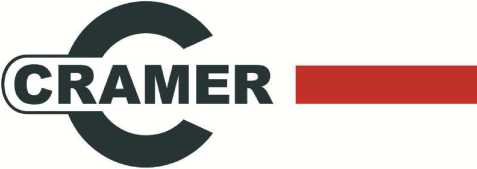 Инструкция по эксплуатации Снегоочиститель с отваломSRS 80 / 100 Номер машины 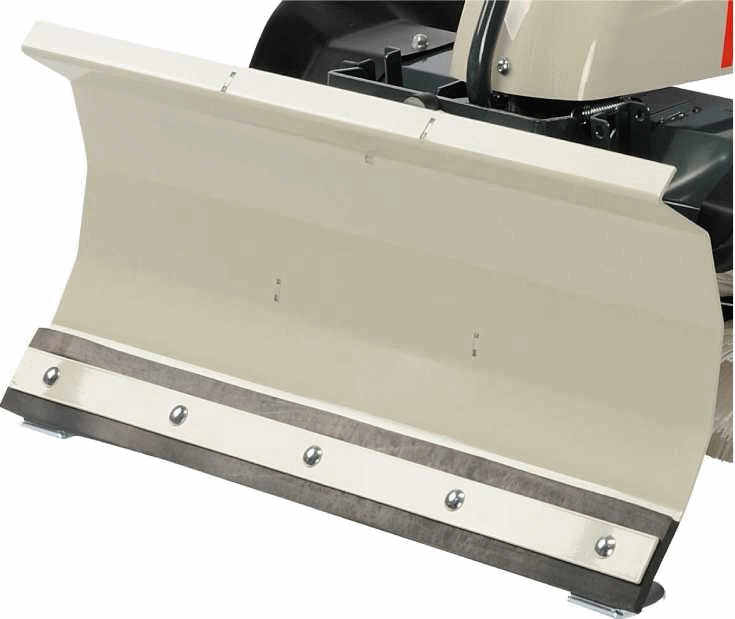 Крамер ГмбХ * Реймерштрассе 36 * D-26789 Лер * телефон 0491 – 6095 – 0 * факс 0491 – 6095 – 200 * e-mail: info@cramer.eu * www.cramer.euСостояние 2012 1. 	Важная основная информация 									3 2. 	Безопасность 											4 	2.1 	Использование машины по назначению 							4 	2.2 	Область применения 									4 	2.3 	Требования к персоналу 									4 	2.4 	Соблюдение инструкции по эксплуатации 						4 3. 	Доставка, распаковка 										5 	3.1 	Доставка 											5 	3.2 	Распаковка 											5 4. 	Монтаж, первый ввод в эксплуатацию 							5 	4.1 	Монтаж для подметально-уборочной машины KM 70 / 80 G & KM 80 / 100 H 	5 	4.2 	Монтаж для подметально-уборочной машины KM 100 HVR 			      5 – 6 	4.3 	Безопасность 										7 	4.4 	Первый ввод в эксплуатацию на подметально-уборочной машине KM 70 / 80 G & KM 80 / 100 H 								        7 – 8 	4.5 	Первый ввод в эксплуатацию подметально-уборочной машины KM 100 HVR 	8 	4.6 	Установка 											9 5. 	Диагностика неисправностей 									9 	5.1 	Адреса сервисных центров 									9 	5.2 	Помощь при неисправности 								9 6. 	Демонтаж и утилизация 										10 	6.1 	Демонтаж 											10 	6.2 	Утилизация 											10 7. 	Список комплектующих деталей с изображением 						11 8. 	Декларация о соответствии товара 								12 2 из 12 1. 	Важная основная информация 	Снегоочиститель с отвалом 	Ограничения, налагаемые на оборудование 	Пространственные ограничения 	Прием снегоочистителя с отвалом 	Снегоочиститель с отвалом Разграничение ответственности для конструктивной группы / компонентов: Крамер ГмбХ (Cramer GmbH): Снегоочиститель с отвалом укомплектованный Разграничение ответственности для работ при установлении, монтаже, вводе в эксплуатацию: Крамер ГмбХ (Cramer GmbH) Технические данные: Снегоочиститель с отвалом 80 		Снегоочиститель с отвалом 100 Длина: 800 мм 					Длина: 1000 мм Ширина: 320 мм 					Ширина: 320 мм Высота: 380 мм 					Высота: 380 мм Вес: 17 кг 						Вес: 20 кг Прочие применяемые документы Изображение комплектующих деталей Список комплектующих деталей Декларация о соответствии товара 3 из 12 2. 	Безопасность 2.1 	Использование машины по назначению Снегоочиститель с отвалом – устройство для использования в зимнее время года и служит для уборки снега на улицах, дорогах и площадях. При передаче машины пользователю проводят основательный инструктаж о ее функциях, так что он с ними ознакомлен. Машину могут обслуживать третьи лица только в том случае, если они внимательно прочитали инструкцию по эксплуатации и прошли подробный инструктаж. Инструкция по эксплуатации считается неотъемлемой частью и должна быть в комплекте каждой проданной машины. 2.2 	Область применения 	Снегоочиститель с отвалом предназначен для использования только зимой. 2.3 	Требования к персоналу Навесные орудия могут монтироваться, обслуживаться и содержаться в исправности только людьми старше 18 лет или проинструктированных людей. Оператор должен прочитать и понять инструкцию по эксплуатации. 2.4 	Соблюдение инструкции по эксплуатации - Внимательно и полностью прочитайте настоящую инструкцию по эксплуатации перед тем, как Вы смонтируете и примите в эксплуатацию снегоочиститель с отвалом. Инструкция по эксплуатации содержит все, что Вы должны знать для того, чтобы избежать травмирования людей и материальный ущерб, чтобы эксплуатация устройства протекала безотказно, и не был нанесен ущерб окружающей среде. - Следует обратить особое внимание на все инструкции по технике безопасности и другие указания, требования и информацию в настоящей инструкции. - Настоящую инструкцию по эксплуатации следует хранить в удобном для пользования месте непосредственно недалеко от снегоочистителя с отвалом. - Передайте настоящую инструкцию по эксплуатации на новое место, если Вы перемещаете устройство внутри предприятия. 4 из 12 3 	Доставка, распаковка 3.1 	Доставка 3.2 	Распаковка В настоящей складной картонной коробке находятся следующие детали: 5 из 12 4 	Монтаж, первый ввод в эксплуатацию 4.1 	Монтаж для подметально-уборочной машины KM 70/80 G & KM 80 /100 H При монтаже снегоочистителя с отвалом для подметально-уборочной машины KM70 / 80G & KM80 / 100H Вам необходимо обратить внимание на следующие пункты! 4.2 	Монтаж для подметально-уборочной машины KM 100 HVR При установке снегоочистителя с отвалом для подметально-уборочной машины КМ 100 HVR Вы должны обратить внимание на следующие пункты! 6 из 12 4.3 	Безопасность Прежде чем установить снегоочиститель с отвалом на подметально-уборочную машину, Вы должны убедиться, что… подметально-уборочная машина выключена. подметально-уборочная машина защищена от перекатывания. 4.4 	Первый ввод в эксплуатацию на подметально-уборочной машине KM 70 / 80 G & KM 80 / 100 H 7 из 12 4.5 	Первый ввод в эксплуатацию на подметально-уборочной машине KM 100 HVR 8 из 12 4.6 	Установка 	Если снег будет слишком тяжелым, следует опустить подметально-уборочную машину вперед. Опорное колесо образует центр вращения. Ведущие колеса разгрузятся. Чтобы достичь оптимальной тяги приводного механизма, необходимо слегка ослабить пружину в снегоочистителе с отвалом регулировочного винта. Таким образом, изменяется рабочее положение снегоочистителя с отвалом и в распоряжении есть оптимальная тяга приводного механизма. 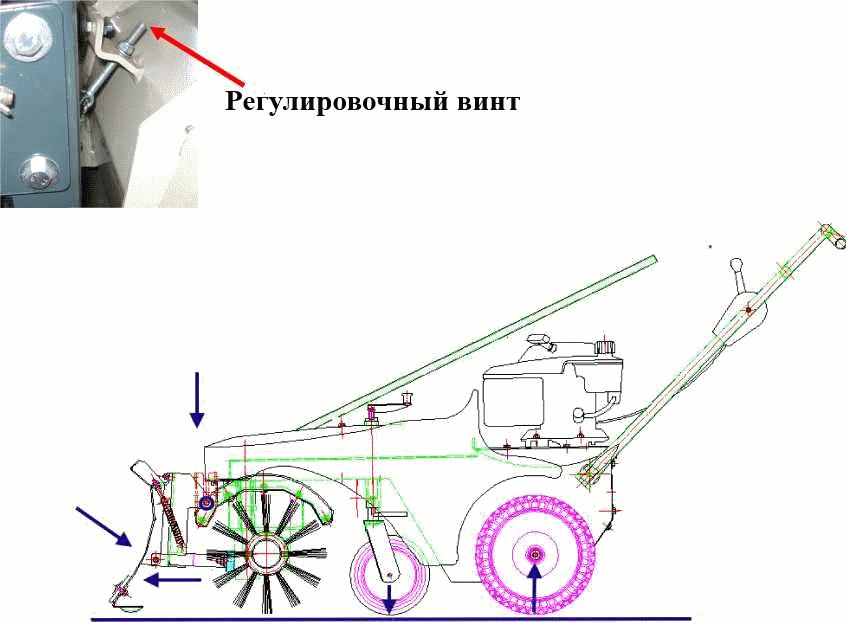 5 	Диагностика неисправностей 5.1 	Адреса сервисных центров 	При повреждениях, проблемах или других указаниях, следует обратиться к Вашему продавцу-консультанту. 5.2 	Помощь при неисправности 9 из 12 6 	Демонтаж и утилизация 6.1 	Демонтаж 6.2 	Утилизация 	Устройство необходимо утилизировать в соответствии с действующими положениями города или страны. 	В зависимости от материала Вы можете отнести эти детали к остаточным отходам, специальным отходам или повторному использованию. Фирма Крамер ГмбХ (Cramer GmbH) не берет на себя утилизацию отходов. 10 из 12 16 	Список комплектующих деталей с изображением 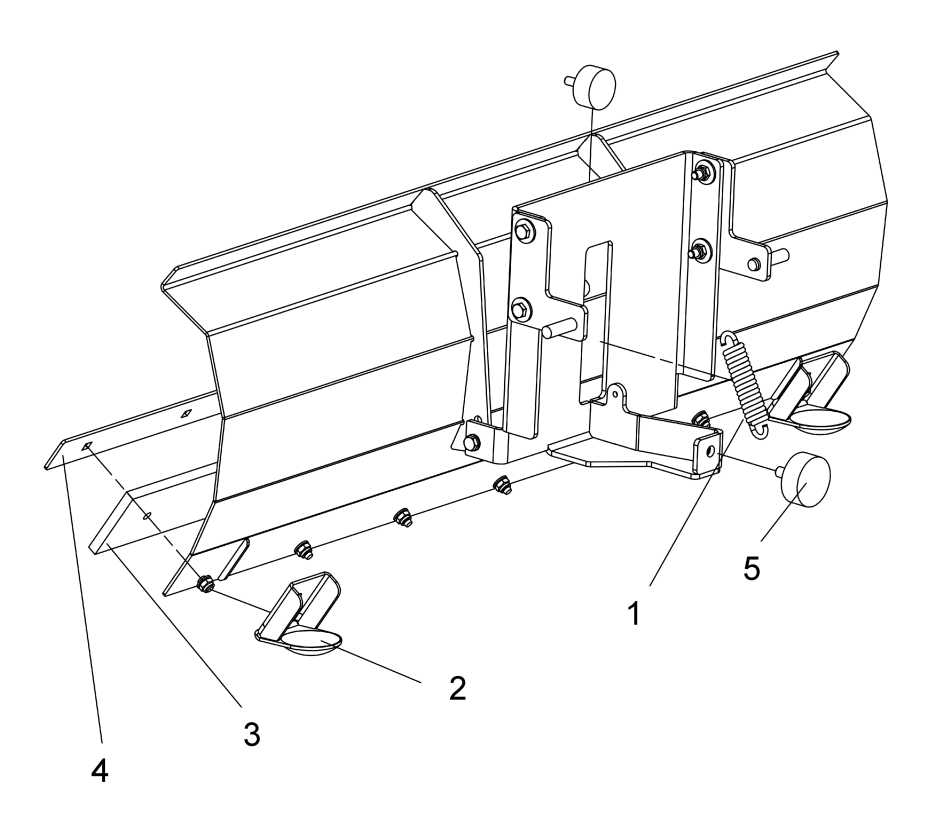 11 из 12 10 	Декларация о соответствии товара 12 из 12 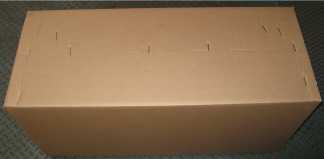 Доставка производится в складной картонной коробке. 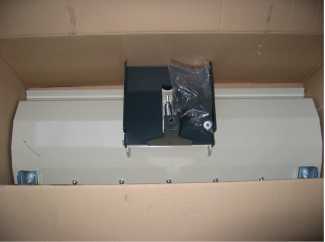 Когда Вы откроете складную картонную коробку, следует вынуть все детали. 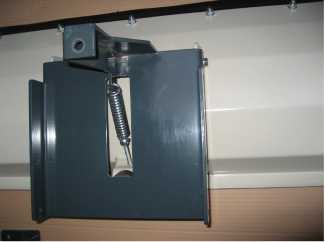 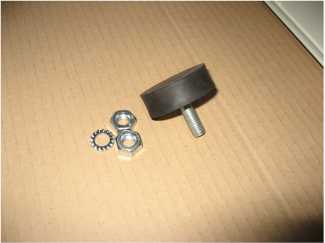 1 х снегоочиститель с отвалом 1 х резиновый амортизатор 2 х шестигранные гайки 1 х стопорная шайба 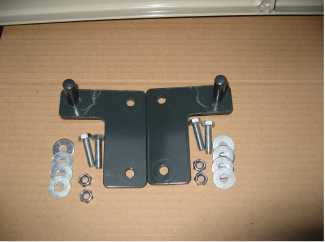 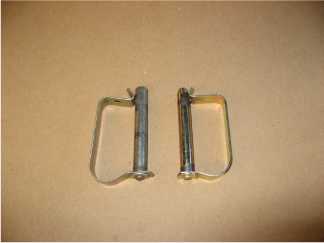 1 х левый фиксатор кронштейна 1 х правый фиксатор кронштейна 8 х подкладных шайб 4 х винта с шестигранной головкой 4 х стопорные гайки 2 х болта шкворней с пружиной 2 х болта шкворней с пружиной а также инструкция по эксплуатации 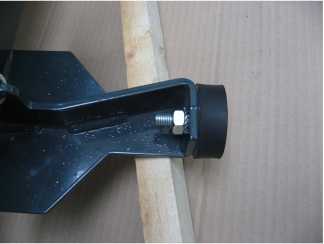 Сначала Вы должны установить резиновый амортизатор, как указано на рисунке рядом. Как только резиновый амортизатор попадет в цоколь, установите стопорную шайбу и все зафиксировать шестигранной гайкой. 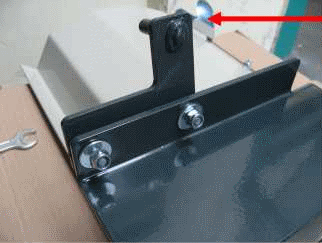 Жёлоб скольжения Следующими необходимо установить фиксаторы кронштейна слева и справа. Правый фиксатор кронштейна необходимо вмонтировать таким образом, чтобы приваренный цилиндрический шрифт смотрел наружу и вниз по направлению от желоба скольжения (смотри изображение рядом). 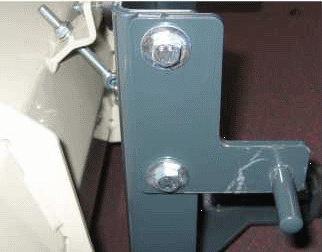 Левый фиксатор кронштейна. Левый фиксатор кронштейна необходимо установить симметрично. 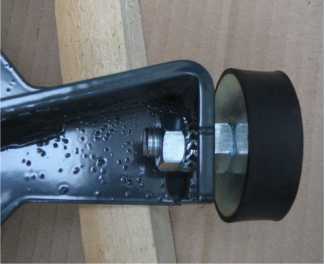 Сначала Вы должны установить резиновый амортизатор, как указано на рисунке рядом. Как только Вы навинтите и установите в цоколь шестигранную гайку, установите стопорную шайбу и все зафиксировать шестигранной гайкой. 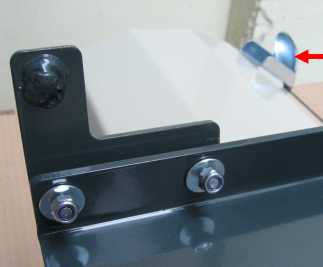 Жёлоб скольжения Следующими необходимо установить фиксаторы кронштейна слева и справа. Правый фиксатор кронштейна необходимо вмонтировать таким образом, чтобы приваренный цилиндрический шрифт смотрел наружу и вверх по направлению к желобу скольжения (смотри изображение рядом).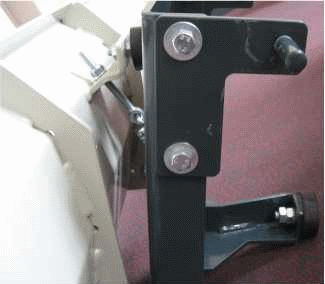 Левый фиксатор кронштейна. Левый фиксатор кронштейна необходимо установить симметрично. 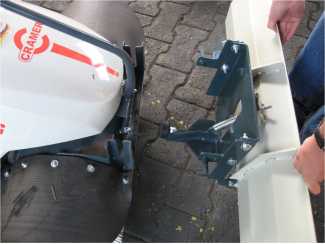 Установите снегоочиститель с отвалом перед подметально-уборочной машиной. 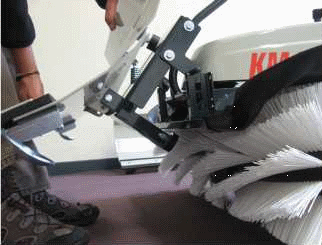 Слегка приподнимите снегоочиститель и установите цилиндрический штифт на крышку щеток. Обратите внимание на то, чтобы резиновый амортизатор находился ниже крышки щетки. Дайте снегоочистителю медленно опуститься вниз. 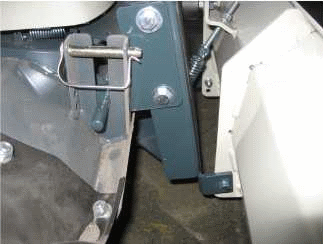 Теперь закрепите снегоочиститель с отвалом болтами шкворней с пружиной на креплении, чтобы он не мог соскочить с направляющих. 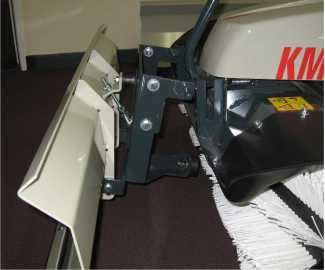 Установите снегоочиститель с отвалом перед подметально-уборочной машиной. 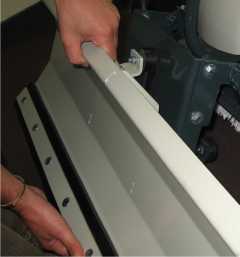 Слегка приподнимите снегоочиститель и установите цилиндрический штифт на крышку щеток. Обратите внимание на то, чтобы резиновый амортизатор находился ниже крышки щетки. Дайте снегоочистителю медленно опуститься вниз. 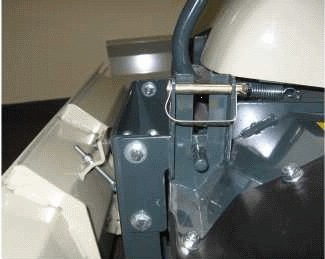 Теперь закрепите снегоочиститель с отвалом болтами шкворней с пружиной на креплении, чтобы он не мог соскочить с направляющих. Неисправность / сигнализация сбоев Возможные причины Устранение неисправности Неравномерный отпечаток на снегу Износ резиновой накладки Провернуть резиновую накладку или заказать новую Нет тяги приводного механизма Неправильное рабочее положение снегоочистителя с отводом Ослабить регулировочный винт на снегоочистителе 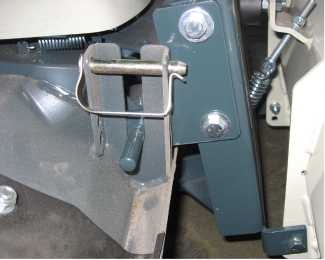 При демонтаже необходимо извлечь болты шкворней с пружиной на крышке щеток. 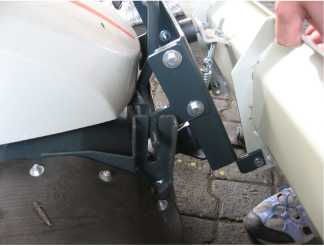 Теперь слегка поднимите снегоочиститель с отвалом, так чтобы резиновый амортизатор прошел мимо крышки щеток, и потяните снегоочиститель с отвалом вверх и наружу. Тип Тип Тип SRS 80 SRS 80 SRS 100 SRS 100 Поз. Кол-во Описание Изображение № № изделия Изображение № № изделия 1 1 Натяжная пружина Т315 99.5.7599 Т315 99.5.7599 2 2 Жёлоб скольжения 690.01-36-006 99.5.7583 690.01-36-006 99.5.7583 3 1 Быстроизнашивающаяся направляющая 690.01-38-001 99.5.7570 690.01-36-003 99.5.7569 4 1 Клеммовая панель 690.01-38-002 99.5.7584 690.01-36-007 99.5.7585 5 1 Резиновый амортизатор Ø 50 х 17 99.5.7680 Ø 50 х 17 99.5.7680 Декларация о соответствии стандартам ЕС 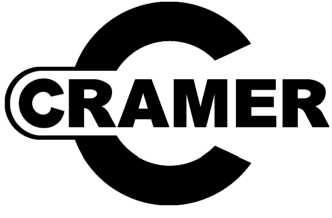 Мы Крамер ГмбХ (Cramer GmbH) Реймерсштр. 36 D-26789 Лер заявляем, что машина снегоочиститель с отвалом типа SRS 80 / 100 соответствует следующим нормативам ЕС: 2006 / 42 / ЕС Прилагается единообразный метод оценки соответствия:приложение VI Лер, 05.09.2012 	/подпись/ 	Андреас Брунс Руководитель предприятия 